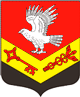 Муниципальное образование«ЗАНЕВСКОЕ   ГОРОДСКОЕ   ПОСЕЛЕНИЕ»Всеволожского муниципального района Ленинградской областиАДМИНИСТРАЦИЯПОСТАНОВЛЕНИЕ22.02.2019	   № 97д. ЗаневкаО внесении изменений в постановлениеадминистрации МО «Заневское городскоепоселение» от 29.12.2018 № 834«О внесении изменений в постановлениеадминистрации МО «Заневское городскоепоселение» от 29.06.2018 № 380 «Об утверждении муниципальной программы «Обеспечение устойчивого комплексного развития территории муниципального образования «Заневское городское поселение» Всеволожского муниципального района Ленинградской области  в 2018-2020 годах»В соответствии с Градостроительным кодексом Российской Федерации, Федеральным законом от 06.10.2003 № 131-ФЗ «Об общих принципах организации местного самоуправления в Российской Федерации», Уставом муниципального образования «Заневское городское поселение» Всеволожского муниципального района Ленинградской области, постановлением администрации муниципального образования «Заневское городское поселение» Всеволожского муниципального района Ленинградской области от 09.02.2018 № 72 «Об утверждении Порядка разработки, реализации и оценки эффективности муниципальных программ муниципального образования «Заневское городское поселение» Всеволожского муниципального района Ленинградской области», администрация муниципального образования «Заневское городское поселение» Всеволожского муниципального района Ленинградской областиПОСТАНОВЛЯЕТ:В постановление администрации МО «Заневское городское поселение» от 29.12.2018 № 834 «О внесении изменений в постановление администрации МО «Заневское городское поселение» от 29.06.2018 № 380 «Об утверждении муниципальной программы «Обеспечение устойчивого комплексного развития территории муниципального образования «Заневское городское поселение» Всеволожского муниципального района Ленинградской области  в 2018-2020 годах» внести следующие изменения:В строке «Объемы бюджетных ассигнований муниципальной программы» Паспорта муниципальной программы «Обеспечение устойчивого комплексного развития территории муниципального образования «Заневское городское поселение» Всеволожского муниципального района Ленинградской области в 2018-2020 годах» слова «Объемы бюджетных ассигнований муниципальной программы. Объем бюджетных ассигнований Программы составляет – 68 382,9 т.р. в том числе по годам: 2018 год – 14 782 т.р. 2019 год – 19 168,9  т.р. 2020 год – 34 432 т.р. Из бюджета МО «Заневское городское поселение" 68 382,9 т.р.» заменить на слова «Объемы бюджетных ассигнований муниципальной программы. Объем бюджетных ассигнований Программы составляет – 66 897,9 т.р. (по результатам фактического освоения за 2018 г) в том числе по годам: 2018 год – 13 297 т.р (по результатам фактического исполнения муниципальных контрактов). 2019 год – 19 168,9 т.р. 2020 год – 34 432 т.р. Из бюджета МО «Заневское городское поселение" 66 897,9 т.р.».	1.2. В разделе IX «Информация по ресурсному обеспечению муниципальной программы» слова «Общий объем финансирования Программы – 68 382,9 т.р, в том числе средства местного бюджета – 68 382,9 т.р,» заменить на «Общий объем финансирования Программы – 66 897,9 т.р, (по результатам фактического исполнения муниципальных контрактов) в том числе средства местного бюджета – 66 897,9 т.р. (по результатам фактического исполнения муниципальных контрактов)».1.3. В строке «Объемы бюджетных ассигнований» подпрограммы «Паспорта  подпрограммы «Разработка, внедрение и наполнение системы управления территориями муниципального образования «Заневское городское поселение» Всеволожского муниципального района Ленинградской области» слова «Объемы бюджетных ассигнований. Объем бюджетных ассигнований Программы составляет – 34 932,9 т.р. в том числе по годам: 2018 год - 14 782 т.р. 2019 год - 19 168,9 т.р. 2020 год  - 982 т.р. Из бюджета МО «Заневское городское поселение" – 34 932,9 т.р. в том числе по годам: 2018 год - 14 782 т.р. 2019 год - 19 168,9 т.р. 2020 год - 982   т.р.» заменить на слова «Объемы бюджетных ассигнований. Объем бюджетных ассигнований Программы составляет – 33 447,9 т.р. (по результатам фактического исполнения муниципальных контрактов) в том числе по годам: 2018 год - 13 297,0 т.р. (по результатам фактического исполнения муниципальных контрактов) 2019 год - 19 168,9 т.р. 2020 год - 982 т.р. Из бюджета МО «Заневское городское поселение» – 33 447,9 т.р. (по результатам фактического исполнения муниципальных контрактов) в том числе по годам: 2018 год - 13 297,0 т.р. (по результатам фактического исполнения муниципальных контрактов) 2019 год - 19 168,9 т.р. 2020 год - 982 т.р.).	1.4. В разделе IV «Срок реализации, этапы и мероприятия муниципальной подпрограммы» Паспорта подпрограммы «Разработка, внедрение и наполнение системы управления территориями муниципального образования «Заневское городское поселение» Всеволожского муниципального района Ленинградской области» внести следующие изменения:в пункте 1 «Обеспечение муниципального образования «Заневское городское поселение» Всеволожского муниципального района Ленинградской области топографической основой и внесение в государственный кадастр недвижимости сведений о границах населенных пунктов» слова «всего 4 430,6 местный бюджет 4 430,6» заменить на слова «всего 3897,0 (по результатам фактического исполнения муниципальных контрактов) местный бюджет 3897,0 (по результатам фактического исполнения муниципальных контрактов)»;в пункте 1.1 «Обеспечение муниципального образования «Заневское городское поселение» Всеволожского муниципального района Ленинградской области топографической основой масштаба 1:10 000» слова «всего 2 225,3 местный бюджет 2 225,3» заменить на слова «всего 2 054,4 (по результатам фактического исполнения муниципальных контрактов) местный бюджет 2 054,4 (по результатам фактического исполнения муниципальных контрактов)»;в пункте 1.2 «Внесение сведений о границах населенных пунктов: г. Кудрово, п.ст. Мяглово, дер. Новосергиевка, п.ст. Пятый километр, дер. Суоранда, дер. Хирвости, гп. Янино-1, дер. Янино-2.» слова «всего 1 997,9 местный бюджет 1 997,9» заменить на слова «всего 1635,2 (по результатам фактического исполнения муниципальных контрактов) местный бюджет 1635,2 (по результатам фактического исполнения муниципальных контрактов)»;в пункте 2 «Обеспечение муниципального образования «Заневское городское поселение» Всеволожского муниципального района Ленинградской области топографической основой масштаба 1:2000 и съемка подземных линейных коммуникаций» слова «всего 23 663,1 местный бюджет 23 663,1» заменить на слова «всего 22711.7 (по результатам фактического исполнения муниципальных контрактов) местный бюджет 22711.7 (по результатам фактического исполнения муниципальных контрактов)» (по результатам фактического исполнения муниципальных контрактов)в пункте 2.2. «Определение местоположения на местности подземных линейных  коммуникаций» слова «всего 5064,8 местный бюджет 5064,8» заменить на слова «всего 5064,8 (по результатам фактического исполнения муниципальных контрактов) местный бюджет 5064,8 (по результатам фактического исполнения муниципальных контрактов)»;в пункте 2.3 «Создание (обновление) топографических планов масштаба 1:2000 на территорию гп.Янино-1 МО «Заневское городское поселение» слова «всего 4 256,9 местный бюджет 4 256,9» заменить на слова «всего 3 800 (по результатам фактического исполнения муниципальных контрактов) местный бюджет 3 800 (по результатам фактического исполнения муниципальных контрактов)»;в пункте 2.4. «Создание (обновление) топографических планов масштаба 1:2000 на территорию 2 населенных пунктов: дер. Заневка и г. Кудрово МО «Заневское городское поселение» слова «всего 4 894,1 местный бюджет 4 894,1» заменить на слова «всего 4 400 (по результатам фактического исполнения муниципальных контрактов) местный бюджет 4 400 (по результатам фактического исполнения муниципальных контрактов)»;	в строке «Итого по мероприятиям» слова «всего 34 932,9 местный бюджет 34 932,9» заменить на слова «всего 33 447,9 (по результатам фактического исполнения и заключенных муниципальных контрактов) местный бюджет 33 447,9 (по результатам фактического исполнения и заключенных муниципальных контрактов)»;в строке «2018 г» слова «14 782 местный бюджет 14 782» заменить на «всего 13 297 (по результатам фактического исполнения и заключенных муниципальных контрактов) местный бюджет 13 297 (по результатам фактического исполнения и заключенных муниципальных контрактов)».1.5. В разделе IX «Информация по ресурсному обеспечению муниципальной подпрограммы» слова «Общий объем финансирования Программы – 34 932,9 т.р, в том числе  средства местного бюджета – 34 932,9 т.р» заменить на «Общий объем финансирования Программы – 34 932,9 т.р (по результатам фактического исполнения и заключенных муниципальных контрактов), в том числе средства местного бюджета – 34 932,9 т.р(по результатам фактического исполнения и заключенных муниципальных контрактов).2.Настоящее постановление подлежит официальному опубликованию в газете «Заневский вестник».3.Настоящее постановление вступает в силу со дня его официального опубликования.4.Контроль за исполнением настоящего постановления возложить на заместителя главы администрации по ЖКХ и градостроительству         Гречица В.В Глава администрации 					   			А.В. Гердий